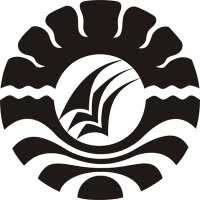 ELEKTRONIK TUGAS AKHIRPENINGKATAN HASIL BELAJAR MATEMATIKA MELALUI PENERAPAN PENDEKATAN OPEN ENDED PROBLEMPADA SISWA KELAS IV SDN NO.66 KAJANGKECAMATAN MANGARABOMBANG KABUPATEN TAKALAR RAHMI NUR ALAM1047240326PROGRAM STUDI PENDIDIKAN GURU SEKOLAH DASAR FAKULTAS ILMU PENDIDIKAN UNIVERSITAS NEGERI MAKASSAR 2014